NařízeníJihomoravského krajeze dne 26.09.2023o zřízení přírodní památky VolkramyRada Jihomoravského kraje vydává podle § 36 odst. 1, § 37 odst.  § 44 odst. 3 a § 77a odst. 2 zákona č. 114/1992 Sb., o ochraně přírody a krajiny, a v souladu s § 7 a § 59 odst. 1 písm. k) zákona č. 129/2000 Sb., o krajích (krajské zřízení), toto nařízení:Čl. 1Předmět úpravy a ochranyZřizuje se přírodní památka Volkramy (dále jen „přírodní památka“). Předmětem ochrany přírodní památky jsou subpanonské stepní trávníky, širokolisté suché trávníky a na ně vázané ohrožené druhy živočichů a rostlin včetně koniklece velkokvětého.Čl. 2Vymezení přírodní památkyPřírodní památka se nachází na území Jihomoravského kraje, v okrese Vyškov, v katastrálním území Němčany. Hranice přírodní památky se stanoví uzavřeným geometrickým obrazcem s přímými stranami, jehož vrcholy jsou určeny souřadnicemi jednotné trigonometrické sítě katastrální1). Seznam souřadnic vrcholů geometrického obrazce tak, jak jdou v obrazci za sebou, je uveden v příloze č. 1 k tomuto nařízení. Grafické znázornění území přírodní památky je obsaženo v příloze č. 2 k tomuto nařízení.Čl. 3Bližší ochranné podmínkyJen s předchozím souhlasem příslušného orgánu ochrany přírody lze na území přírodní památky:měnit druh nebo způsob využití pozemků,umisťovat stavby i dočasného charakteru (včetně oplocení) a provádět terénní úpravy,sbírat, vysazovat či odchytávat rostliny a živočichy, kromě výkonu práva myslivosti a sběru lesních plodů či plodů z ovocných dřevin,zřizovat myslivecká zařízení, s výjimkou posedu, a přikrmovat zvěř,používat biocidy a hnojiva,umisťovat deponie materiálů, skládek a odstraňovat odpady,tábořit, nocovat a rozdělávat oheň,pořádat hromadné kulturní, sportovní a jiné veřejné akce spojené s narušováním či poškozováním půdního povrchu či poškozováním bylinné vegetace, rušením či ohrožením předmětu ochrany (motokros, cyklokros),provádět jiné činnosti, které by mohly vést k poškození předmětu ochrany.Předchozí souhlas se nevyžaduje, pokud je daná činnost v souladu se schváleným plánem péče o přírodní památku.Čl. 4Vymezení ochranného pásmaPřírodní památka se zřizuje bez ochranného pásma.Čl. 5Závěrečná ustanoveníToto nařízení nabývá účinnosti dne 01.12.2023.Toto nařízení bylo schváleno usnesením Rady Jihomoravského kraje č. 7782/23/R111 dne 26.09.2023.Příloha č. 1 k nařízení Jihomoravského kraje o zřízení přírodní památky VolkramySeznam souřadnic jednotné trigonometrické sítě katastrální jednotlivých vrcholů geometrického obrazce, kterými jsou stanoveny hranice přírodní památky Volkramy.Geometrický obrazec 1 – hranice přírodní památky Volkramy.Příloha č. 2 k nařízení Jihomoravského kraje o zřízení přírodní památky VolkramyGrafické znázornění hranic přírodní památky Volkramy.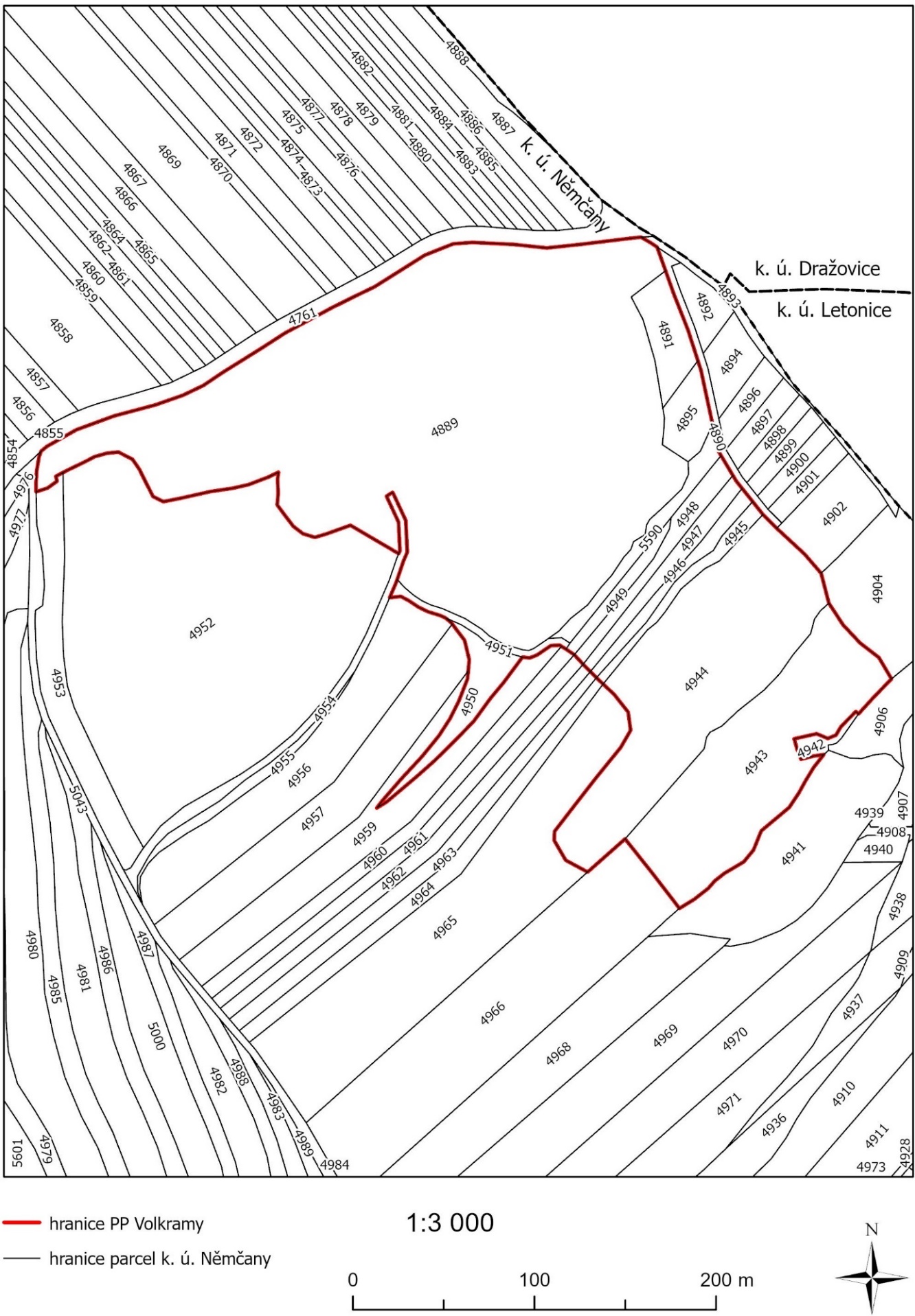 Mgr. Jan Grolich v. r.hejtmanLukáš Dubec v. r.náměstek hejtmanačíslo boduY (m)X (m)pořadí bodu v obrazci702901003040310574977,351165053,481702901003040311574972,561165057,002702901003040312574969,101165059,863702901003040304574965,861165073,344702901003040303574962,601165086,915702901003040302574957,011165107,206702901003040301574953,421165124,527702901003040307574952,281165130,008702901003040306574949,661165154,829702901003040261574948,951165161,5110702901003040260574947,471165175,3011702901003040259574946,301165177,8512702901003040284574940,971165189,4213702901003040288574939,431165192,7714702901003040287574936,711165197,0315702901003040295574931,681165204,9216702901003040248574926,791165212,5917702901003040247574920,011165220,9618702901003040246574919,091165222,0919702901003040245574906,321165236,7320702901003040244574898,371165248,2221702901003060221574895,871165265,0722702901003060248574889,371165277,7823702901003060247574881,141165288,6724702901003060246574871,701165297,7425702901003060245574866,021165310,2126702901003060244574876,861165319,2327702901003060243574886,081165327,3928702901003060242574887,461165326,0029702901003060241574896,481165333,3830702901003060240574899,711165337,7431702901003060239574904,391165339,1132702901003060238574910,241165335,8933702901003060237574922,821165337,3434702901003060236574921,861165343,0235702901003060235574920,321165348,9336číslo boduY (m)X (m)pořadí bodu v obrazci702901003060234574913,421165347,9437702901003060233574907,521165347,7138702901003060232574913,801165354,1239702901003060231574919,121165361,0940702901003060230574923,451165367,2941702901003060229574929,571165374,6542702901003060228574946,231165385,8343702901003060227574951,621165395,8944702901003060226574957,581165401,7645702901003060225574968,981165406,9946702901003060224574974,701165410,5947702901003060223574978,631165414,2448702901003060222574986,921165419,4149702901003060092574995,661165423,5850702901003060093574996,131165422,6851702901003060094574998,041165419,5052702901003060095575008,381165402,6353702901003060096575021,281165382,2954702901003060011575043,741165398,2555702901003060012575055,091165390,4656702901003060013575060,201165378,9257702901003060014575059,441165374,0158702901003060015575046,641165360,6259702901003060016575033,651165347,1660702901003060017575018,281165331,8761702901003060018575011,901165323,1062702901003060019575012,181165312,9763702901003060020575018,741165302,5964702901003040183575024,251165296,1465702901003040184575026,081165294,0166702901003040177575027,511165292,2467702901003040173575030,481165288,5768702901003040168575034,031165284,1769702901003040166575038,321165278,4170702901003040167575042,511165274,8971702901003040149575044,801165273,0472702901003040150575045,741165272,2873702901003040151575050,591165272,0274702901003040152575058,721165276,3775702901003040153575062,881165277,5576702901003040154575066,851165276,6977702901003050634575078,921165289,7878číslo boduY (m)X (m)pořadí bodu v obrazci702901003050635575086,781165297,3979702901003050636575097,391165309,0980702901003050637575108,951165318,6581702901003050638575121,191165328,3982702901003050639575131,401165335,6783702901003050640575143,081165343,5984702901003050641575149,671165348,0385702901003050642575155,541165350,8686702901003050643575151,991165347,1587702901003050644575140,601165336,5488702901003050645575127,711165325,2989702901003050646575117,181165314,8790702901003050647575110,111165306,1391702901003050648575104,491165297,4592702901003050649575098,201165285,3593702901003050628575097,331165281,0094702901003050629575096,121165275,0095702901003050630575097,541165264,1396702901003050621575103,351165254,4197702901003050622575103,801165253,6698702901003040133575106,851165250,5699702901003040134575109,601165248,98100702901003040135575115,771165246,33101702901003040136575120,881165243,19102702901003040137575125,691165239,15103702901003040138575129,871165236,30104702901003040139575136,061165236,28105702901003040362575131,631165228,41106702901003040363575130,871165226,78107702901003040364575126,411165217,14108702901003040365575123,781165212,41109702901003040366575122,751165194,92110702901003040367575128,261165178,77111702901003040368575131,881165180,54112702901003040369575126,791165195,47113702901003040370575127,721165211,26114702901003040096575128,521165212,69115702901003040097575131,121165210,91116702901003040098575132,231165209,97117702901003040099575141,121165203,45118702901003040100575153,331165194,37119702901003040101575166,701165197,63120číslo boduY (m)X (m)pořadí bodu v obrazci702901003040102575173,521165198,91121702901003040103575179,821165196,21122702901003040104575184,711165191,55123702901003040105575188,351165185,53124702901003040106575192,241165178,92125702901003040107575190,991165172,50126702901003040108575190,571165165,08127702901003040109575189,601165161,03128702901003040110575190,401165161,32129702901003040111575195,301165163,12130702901003040112575197,701165163,74131702901003040113575206,561165166,11132702901003040114575215,561165167,18133702901003040115575228,041165167,69134702901003040116575245,021165169,65135702901003040117575254,401165170,48136702901003040118575259,771165167,00137702901003040119575262,571165159,60138702901003040120575265,611165151,42139702901003040121575268,791165145,46140702901003040122575276,071165140,71141702901003040123575282,341165140,61142702901003040124575289,361165141,80143702901003040125575295,291165144,14144702901003040126575304,691165147,51145702901003040091575307,591165148,64146702901003040092575311,811165150,28147702901003040093575311,371165153,04148702901003040094575317,031165156,26149702901003040095575323,511165157,64150702901003040384575323,071165153,00151702901003040385575321,931165146,06152702901003040386575319,891165138,77153702901003040387575318,361165135,66154702901003040407575314,831165133,35155702901003040406575297,821165126,00156702901003040405575276,341165120,63157702901003040404575253,031165116,99158702901003040403575237,441165113,33159702901003040402575225,721165109,18160702901003040401575213,861165102,94161702901003040400575191,861165092,26162číslo boduY (m)X (m)pořadí bodu v obrazci702901003040399575177,781165085,17163702901003040398575150,641165074,04164702901003040397575137,521165069,17165702901003040396575126,081165065,08166702901003040395575106,151165055,32167702901003040394575096,851165050,74168702901003040393575080,521165046,17169702901003040392575069,971165046,54170702901003040391575047,851165049,97171702901003040390575029,551165053,91172702901003040389575011,211165053,93173702901003040388574985,211165053,53174702901003040310574977,351165053,481